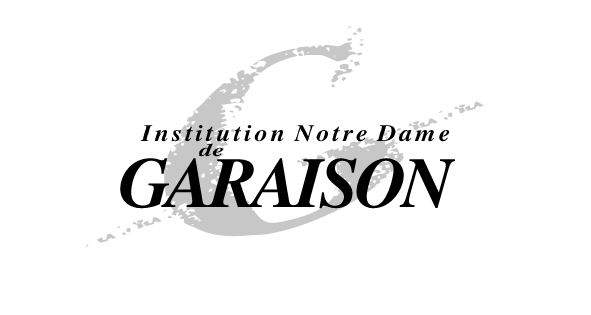 HORAIRES et JOURS DE RENTREE - LYCEESERVICES DES TRANSPORTSDEMI-PENSIONNAIRES : à compter du JEUDI 2  SEPTEMBRE 2021.PENSIONNAIRES : transports réguliers à partir du VENDREDI 3 SEPTEMBRE 2021ACCUEIL DES PENSIONNAIRESImportant :Lorsque vous arriverez à Garaison :1° - Suivez le fléchage « Accueil - Rentrée scolaire ».2° - Garez-vous sur les lieux indiqués.3° - Ne descendez pas vos bagages et dirigez-vous vers « l’Accueil »ENVELOPPESAfin de pouvoir envoyer les circulaires et les bulletins de notes il vous sera demandé le jour de la rentrée 10 enveloppes pré-timbrées (France : tarif lettre verte - Espagne : tarif Europe) format 110 x 220, sans mention de nom et d’adresse ; le format est impératif pour des raisons informatiques (les élèves nouveaux ne sont pas concernés : enveloppes déjà fournies).Pour les familles dont les parents sont séparés, le 2ème responsable devra fournir également 10 enveloppes timbrées au tarif ci-dessus..ELEVES PENSIONNAIRESNous demandons pour tous les élèves pensionnaires :une alèse plastifiée (protection de matelas 80-90 cm)RAPPELS IMPORTANTS :FOURNIR IMPERATIVEMENT L’AVIS D’IMPÔT 2021 (revenus 2020)FOURNIR UNE ATTESTATION D’ASSURANCE MULTI-RISQUES ACCIDENTSCARTE JEUNE MIDI-PYRENEES : Information sur le site www.cartejeune.laregion.fr (élèves déjà en possession de la carte et nouveaux élèves)FOURNITURES : Voir recto de la feuilleP.A.I /PAP/ AUTRES ACCOMPAGNEMENTS: Les parents dont les enfants bénéficient d’un plan d’accueil individualisé, doivent impérativement prendre contact avec M. Martinez  à la vie scolaire le jour de la rentrée (avec le dossier)SECONDESINTERNESMARDI 31 AOUT 2021A 17H00 : accueil des familles à la Vie Scolaire.A 17h45 : Réunion d’informations pour les parents  avec les professeurs principauxMERCREDI 1 SEPTEMBRE 2021(journée d’intégration)MERCREDI 1 SEPTEMBRE 2021(journée d’intégration)DEMIPENSIONNAIRESACCUEIL DES ½ PENSIONNAIRESA 8H30(pas de transports)INTERNESETDEMIPENSIONNAIRESA 8h45 : Réunion d’informations pour les parents des ½ pensionnaires avec les professeurs principaux.A 9h30 : Prise en charge des élèves par les professeurs principaux12h : Pique-nique au parc de la Demi Lune13h30 : Activités N’CO Park16h : Goûter16h30 : Départ des ½ Pensionnaires(pas de transport)DEMIPENSIONNAIRESA 8h45 : Réunion d’informations pour les parents des ½ pensionnaires avec les professeurs principaux.A 9h30 : Prise en charge des élèves par les professeurs principaux12h : Pique-nique au parc de la Demi Lune13h30 : Activités N’CO Park16h : Goûter16h30 : Départ des ½ Pensionnaires(pas de transport)